Bountiful Preschool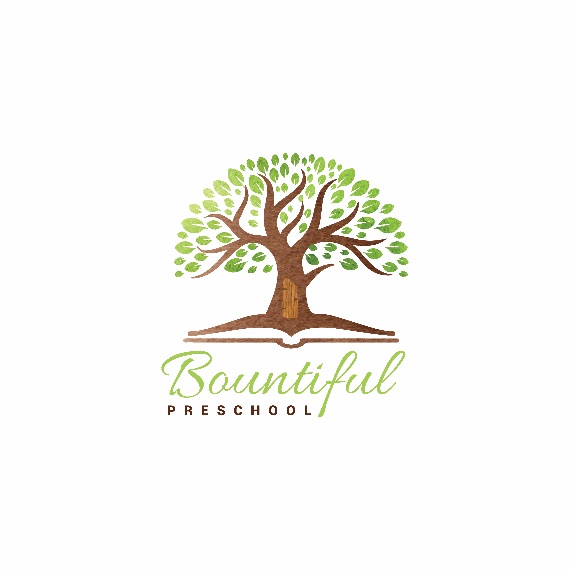      Enrollment FormFamily InformationStudent’s name: _______________________________________ Date of birth: ___________________________Mother’s name: _______________________________________ Cell Phone: _____________________________Address including zip code: _____________________________________________________________________ Home Phone: __________________ E-mail: ________________________________________________________Father’s name: _______________________________________ Cell Phone: ______________________________Address including zip code:______________________________________________________________________ Home Phone: __________________E-mail: ________________________________________________________Program and Tuition InformationMorning classes are from 9:00-11:45.Afternoon classes are from 12:00-2:45.Exterior doors will be unlocked 10 minutes before class if you would like to come in to get ready for school._______Preschool classes (3-4 yrs.) meet Tuesdays and Thursdays.  Tuition is $1825.00 per school year.  Tuition may be paid in full or over the course of nine months at a rate of $203.00 per month.  If paying monthly, tuition is due prior to the start of each month.  We would like to enroll in the:  ____AM session	_____PM session_______Pre-K classes (for children in Kinder the following year) meet Mon/Wed/Fri.  Tuition is $2160.00 per school year.  Tuition may be paid in full or over the course of nine months at a rate of $240.00 per month.  If paying monthly, tuition is due prior to the start of each month.  We would like to enroll in the:  ____AM session	_____PM sessionPayment InformationTuition deposit:  non-refundable tuition for the final month of the school year ($203/$240 or payment in-full) and a registration fee of $100.00 must be paid at the time of enrollment to guarantee the student’s spot in a class.  CLASS TUITION______________+ $100=__________At this time, local checks, Venmo (account name is TiffanyMiller4444), or cash are accepted forms of payment for registration only.  The fee for an insufficient funds check is $40.00 plus the amount of any bank charges to Bountiful’s account.  Monthly direct deposits will begin the last Friday in August and re-occur the last Friday of each month during the school year (minus May tuition which is pre-payed).  When the last Friday falls on a holiday, direct deposit will occur on the next business day.Tuition needs to be current for child(ren) to attend class.If needed, classes may be combined or re-balanced for optimal student learning.We will open the interior doors promptly at the start time for school.  Please wait for us to open the door as we are busy prepping for the day.  There is an additional fee of $15.00 for late pickups which may be paid with the following month’s tuition.__________________________________________________________________________                     __________Parent(s) or legal guardian’s signature						 		Date OFFICE USE:  DATE RECEIVED______________ TOTAL RECEIVED_____________ACH_____CONFIRMATION_____